附件1：湖南工商大学高等学历继续教育本科毕业论文撰写规范    为了统一和规范我校高等学历继续教育本科毕业论文的写作，提高我校高等学历继续教育本科学生毕业论文(设计)的质量，根据《中华人民共和国国家标准科学技术报告、学位论文和学术论文的编写格式》（国家标准GB7713-87）的规定，对毕业论文的撰写特作如下要求：一、毕业论文格式㈠总体要求    1.毕业论文一律采用国家文字改革委员会正式公布的简化汉字。    2.毕业论文格式须符合本规范的基本要求，并按照本规范排版、打印。    ㈡封面    按照学校统一规定的封面样式打印。    ㈢标题1．题目应该简短、明确，具有概括性。通过题目，能大致了解论文内容、专业特点和学科范畴。2．字数一般不宜超过20个字，必要时可以加副标题。3．论文题目置于正文之前，格式为黑体三号，加粗，居中，上、下各空一行。㈣中文摘要及关键词1．中文摘要应该将毕业论文的内容要点简短明了地表达出来，应该包含论文中的基本信息，体现其核心思想。2．突出毕业论文中具有创新性的成果和新见解的部分，不用展开论证或说明。    3．以客观陈述为主，不用进行主观评价；以第三人称对文中观点进行概括和提炼，避免以“作者指出”等类词语表述。    4．独立成文，选词用语避免与正文内容特别是前言(绪论)和结论部分雷同。    5．语言力求精练，字数以200—300字为宜，控制在300字以内。6．关键词以3—5个为宜，应该尽量从《汉语主题词表》中选用。7．居中打印“内容摘要”四个字(黑体四号加粗)， “内容摘要”四字下空一行打印摘要内容，小四号宋体，行间距22磅。开头空二格，标点符号占一格。8．摘要内容后下空一行居中打印“关键词”三个字（黑体四号加粗），再空一行打印关键词，小四号宋体，每一关键词之间用分号分开，最后一个关键词后不打标点符号。9.页面上边距：30mm；下边距：25mm；左边距：30mm；右边距：20mm。10.中文摘要与关键词单独为一页。㈤英文摘要及关键词1．英文摘要内容应与中文摘要基本相对应，要符合英语语法，语句通顺，文字流畅。2．以200—300个单词为宜。3．英文关键词与中文关键词应基本对应。4．居中打印“ABSTRACT”（ Times New Roman字体四号加粗），空一行打印英文摘要内容（Times New Roman字体小四号），摘要内容每段开头留四个字符空格。5．摘要内容后下空一行居中打印“KEY WORDS”（ Times New Roman字体四号加粗），再空一行打印关键词（Times New Roman字体小四号），每一关键词之间用分号分开，最后一个关键词后不打标点符号。6．一般而言，中文摘要和关键词原则上放在英文摘要和关键词之前。英语专业毕业论文采用英语撰写，则将英文摘要和关键词放在中文摘要和关键词之前。7.页面上边距：30mm；下边距：25mm；左边距：30mm；右边距：20mm。8.英文摘要与关键词单独为一页。㈥目录1．目录应将文内的章节标题依次排列，标题应该简明扼要，各级标题有较显著区别。具体要列出论文的大标题、一级和二级标题，逐项标明页码。目录中应该包括论文主体、结论、参考文献、附录、致谢等。2．中文目录的写法为：“目录”两字居中（黑体三号加粗），两字之间空出两个空格，一级目录用黑体小四号加粗，二级目录用宋体小四号加粗、三级目录用宋体小四号，行间距为固定值22。目录中层次一般不超过3级，其中毕业论文分别用“一”、“二”、“三”……；“㈠”、“㈡”、“㈢”……；“1.”、“2.”、“3.”……表示。毕业设计用“1.”、“2.”、“3.”……；“1.1”、“1.2”、“1.3” ……；“1.1.1”、“1.1.2”、“1.1.3”表示。3．目录的页码统一置于页面底端居中，页码字体为小五号宋体。采用Ⅰ、Ⅱ、Ⅲ……顺序编号。㈦论文正文1．论文的正文是主体，毕业论文字数6000字以上，毕业论文主体内容应层次分明，数据可靠，文字简练，说理透彻，推理严谨，立论正确，理论联系实践。2．正文用小四号宋体。页面上边距：30mm；下边距：25mm；左边距：30mm；右边距：20mm。正文内各部分标题用黑体小四号，加粗，行间距为固定值22磅。3．正文层次一般不超过5个层级，分别用“一、”、“二、”、“三、”……；“㈠”、“㈡”、“㈢”……；“1.”、“2.”、“3.”……；（1）、“（2）”、“（3）”……；“①”、“②”、“③”……表示。    4．图例    (1)图及图标题的格式设为“居中”，与正文之间上、下各空一行，空行的格式与正文一致。    (2)图标题在全文中统一顺序编号，即图1、图2，“图1、图2”等图序号的后面与标题内容之间空1个中文字符，图标题的末尾不加标点符号。    (3)图标题字体设为五号宋体，居中并置于图的正下方。    (4)图如果引用自参考文献，须用脚注的形式标明资料来源。（5）如果图中含有几个不同的部分，应将分图号标注在分图的左上角，并在图解下列出各部分的内容，图中的术语、符号、单位等应该与正文表述一致。5．表格    (1)表格及表格标题的格式设为“居中”，与正文之间上、下各空一行，空行的格式与正文一致。    (2)表格标题在全文中统一顺序编号，即表1、表2、……，“表1、表2"等表序号的后面与标题内容之间空1个中文字符，表标题的末尾不加标点符号。    (3)表格标题字体设为五号宋体，居中并置于表格的正上方。    (4)表格下方一般须标明“资料来源"或者通过“注"的形式对表格内容中需要加以说明之处进行说明。    (5)表格下方“资料来源”或者“注"的格式为小五号宋体，与表格左侧边框竖线对齐。（6）表中参数应该表明量和单位的符号。6.公式    （1）公式在全文中统一顺序编号，并将编号用括号“()”括起来，即(公式1)、(公式2)、……。（2）公式的编号用括号括起写在右边的行末，其间不加黑线。7.页眉、页脚页眉设计为“湖南工商大学毕业论文（设计）”，页脚设计为“第 页 共 页”式样，均居中设置，小五号宋体，从论文（设计）正文所在页开始计算。8.注释⑴毕业论文（设计）应该有注释。⑵学生应特别重视引用他人重要观点、定义、资料(事实、判例、统计数据)时的注释。    ⑶注释原则上采用脚注形式，即将注释内容插入引用资料所在页的页面下端。    ⑷注释每页重新编号。若同一页出现两个及两个以上注释时，按各注在本页出现的顺序编号。编号格式为“1，2，3……” 。    ⑸注释内容只限于写在有注释编号出现的同一页，即同一注释的全部内容不得分别显示在两页中。    ⑹当注释中有参考文献时，表达方式与论文末尾的参考文献一致。    ⑺注释的格式为宋体，小五号，单倍行距。㈧参考文献1．参考文献应按文中引用出现的顺序列出，只列出作者直接阅读过、在正文中被引用过的文献资料，2．参考文献一律列在正文的末尾，用宋体小四号，行间距22磅，特别在引用别人的科研成果时，应在引用处加以说明，严禁论文抄袭。3．每篇论文（设计）的参考文献一般不应少于10条。4．参考文献的类型应该包括专著、论文、报刊等。其中应该有外文参考文献。5．参考文献的具体写法为：专著、论文集、毕业论文、报告等[序号]作者.书名［文献类型标志］.出版地：出版者，出版年.起止页码（任选）.（文献类型标志：专著M；论文集C；报告R；其它文献Z）如：[1]马伯钧.政治经济学[M].湖南：中南大学出版社，2000.25-30.[2]T.parsons,The Social System[M],New York:Press,1961,P36-45学位论文[序号]主要责任．文献题名[D] ．保存地：保存单位，年份．如：[3]张和生．地质力学系统理论[D] ．长沙：长沙理工大学，2002．期刊   [序号]作者.篇名[J].刊名，年，卷（期刊）.如：[4]张帆，郑京平.跨国公司对中国经济结构和效率的影响[J].经济研究，1999，(1)，35-39. [5]Mao Xia,etal.Affective Property of image and Fractal Dimension[J].Chaos,Solitons & Fractals.U.K.,2003:V15905-910. 论文集中析出的文献如：[6]白钦先.再论银企关系[A].白钦先：经济金融文集[C].北京：中国金融出版社，1999.261-273.报纸文章[序号]著者.篇名[N].报纸名，出版日期（版次）。如：[7]董计营.国有经济－经济发展的控制性力量［N］.经济时报，2000-11-20(5)。电子文献[序号］主要责任者．电子文献题名[文献类型/载体类型] ．电子文献的出版或可获得地址，发表或更新的期/引用日期(任选)．（文献类型标志：数据库（网上）DB(DB/OL)；计算机程序（磁盘）CP(CP/DK)；光盘图书M/CD）如：[8]王明亮．中国学术期刊标准化数据库系统工程的[DB/OL] ．http://www.cajcd.cn/pub/wml.txt/98082.html,1998-08-16/1998-10-04．专利文献[序号]专利所有者．专利题名[P] ．专利国别：专利号，发布日期．例如：[9]姜锡洲．一种温热外敷药制备方案[P] ．中国专利：881056078，1983-08-12．二、打印及装订要求㈠毕业论文内容一律采用WORD97以上版本编辑，激光打印机打印，用A4规格纸输出，双面打印。 ㈡毕业论文封面统一用白色铜板纸装订。㈢各部分装订程序依次为：毕业论文封面示例：湖南工商大学高等学历继续教育本科毕业论文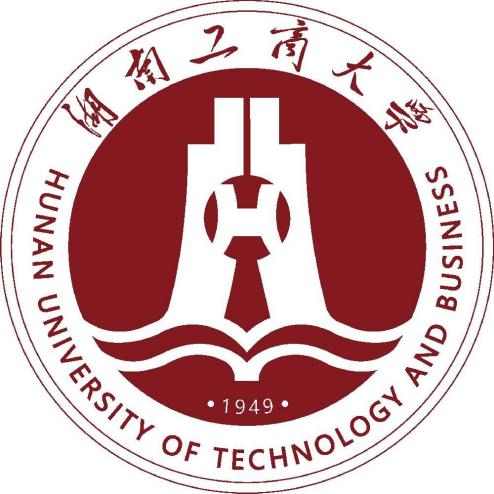 目     录（黑体三号加粗）一、×××××××××（黑体小四号加粗）……………………………………1㈠×××××××××（宋体小四号加粗）………………………………………21.××××（宋体小四号）…………………………………………………………32.××××……………………………………………………………………………33.××××……………………………………………………………………………3㈡××××××××××××××××……………………………………………41.××××（宋体小四号）…………………………………………………………42.××××……………………………………………………………………………5二、×××××××××（黑体小四号加粗）……………………………………5㈠×××××××××（宋体小四号加粗）………………………………………61.××××（宋体小四号）…………………………………………………………62.××××……………………………………………………………………………73.××××……………………………………………………………………………7㈡××××××××××××××××……………………………………………81.××××（宋体小四号）…………………………………………………………82.××××……………………………………………………………………………9三、×××××××××（黑体小四号加粗）……………………………………9㈠×××××××××（宋体小四号加粗）………………………………………101.××××（宋体小四号）…………………………………………………………102.×××× …………………………………………………………………………113.×××× …………………………………………………………………………11㈡×××××××××××××××× …………………………………………121.××××（宋体小四号）…………………………………………………………122.×××× …………………………………………………………………………13参考文献（黑体小四号加粗）………………………………………………………13毕业论文题目（黑体三号加粗）[内容摘要] （黑体四号加粗，中文）×××××××××××××××××××××××××××××××××××××××××××××××××××××××××××××××（宋体小四号，行间距22磅，字数200-300字）[关键词]（黑体四号加粗，中文）×××；×××；×××；×××；×××（宋体小四号，词组最多不超过5个）ABSTRACT（英文内容摘要，Times New Roman字体四号加粗）×××××××××××××××××××××××××××××××××××××××××××（Times New Roman字体小四号）KEY WORDS（英文关键词，Times New Roman字体四号加粗）×××；×××；×××；×××；×××（Times New Roman字体小四号）一、××××××××××（黑体小四号加粗）××××××××××××××××××××××××××××××××××××××××××××××××××××××××××××××××××××××××××××××××××××（宋体小四号，行间距22磅）㈠××××××（黑体小四号加粗）××××××××××××××××××××××××××××××××××××××××××××××××××××××××××××××××××××××××××××××××××××××（宋体小四号，行间距22磅）1．××××××（黑体小四号加粗）×××××××××××××××××××××××××××××××××××××××××××××××××××××××××××××××××××××××××××××××××××××××××××××××××××××××××××××××（宋体小四号，行间距22磅）…………参考文献：（黑体小四号加粗）[1] ×××××（格式见撰写规范，宋体小四号、行距固定值22磅）[2] ×××××[3] ×××××附件2：  湖南工商大学高等学历继续教育本科毕业论文成绩评定参考标准一、优秀1.能综合运用所学专业理论和专业知识，材料与观点统一，具有较高的理论价值和实用价值；2.立论新颖正确，有独到见解，密切联系实际，论据充分，数据可靠，论证有力；3.紧扣主体，重点突出，层次清楚，逻辑严谨；4.文笔流畅，文理通顺，标点准确；5.答辩中思路清晰，反应敏捷，推理严谨，语言流畅，回答问题准确、全面、简洁、有发挥，仪表端庄。二、良好1.能运用所学专业理论和专业知识，材料与观点一致，具有一定的理论价值和实用价值；2.立论正确，能较好地联系实际，分析问题比较全面，论据基本可靠，论证较有力；3.中心明确，层次清楚，逻辑性强；4.语句通顺，标点正确；5.答辩中思路较清晰，语言较流畅，能正确回答问题，表达能力较强，仪表较端庄。三、中等1.能较好地综合运用所学专业理论和专业知识，材料与观点基本一致，具有较好的分析问题和解决问题的能力；2.立论基本正确，观点基本明确，论述比较清楚；3.内容比较充分，文字比较通顺；4.中心比较明确，层次比较清晰；5.答辩能述说出论文的主要内容，对提出的主要问题一般能正确地回答，无原则性错误，仪表比较端庄。四、及格1.尚能运用所学专业理论和专业知识展开论述；2.能联系实际，主要论据和主要数据基本可靠，有一定的分析问题和解决问题的能力；3.观点基本正确，层次基本清楚，论点、论据、结论基本一致；4.语句基本通顺，标点基本正确；5.答辩中基本能够回答问题，有一定的表达能力，反应较快，仪表比较端庄。五、不及格(出现下列任一情形的)1.在专业理论和专业知识上有明显观点错误；2.文章无中心或中心不突出，层次不清晰，论据不足，论点、论据、结论不一致；3.内容基本为网上下载或明显抄袭他人成果；4.文章总字数不足6000字；5.答辩中答非所问，不得要领，较长时间内不能有效地回答问题。即使回答，但有原则性错误，经提示或补答辩后仍不能纠正。语言表达能力较差，用词用句不准确，仪表不够端庄。论文题目姓    名学号（考籍号）专    业通讯地址邮    箱联系电话教 学 点年月